Приложение к положению /информация по проживанию/Прейскурант цен на услуги проживания в Конгресс-отеле «Маринс Парк Отель Екатеринбург»для участниц Всероссийских соревнований по художественной гимнастике                                             памяти Заслуженного тренера СССР Е.А.ОблыгинойПроживание без завтрака:Возможно проживание с завтраком (завтрак стоит 200р)Заявки на проживание нужно отправлять: E-mail:  sopernitca@mail.ruСправки по телефону: 89122224244 Сюккя Наталья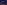 Категория номера Одноместное размещение (одна односпальная кровать)Двухместное размещение (две односпальные кровати или 1 двуспальная кровать)Трёхместное размещение две односпальные кровати +Раскладная кроватьСтандарт21252635 (1318 руб./чел.)2635 (879 руб./чел.)Стандарт улучшенный3315 (1658 руб./чел.)3315 (1105 руб./чел.)